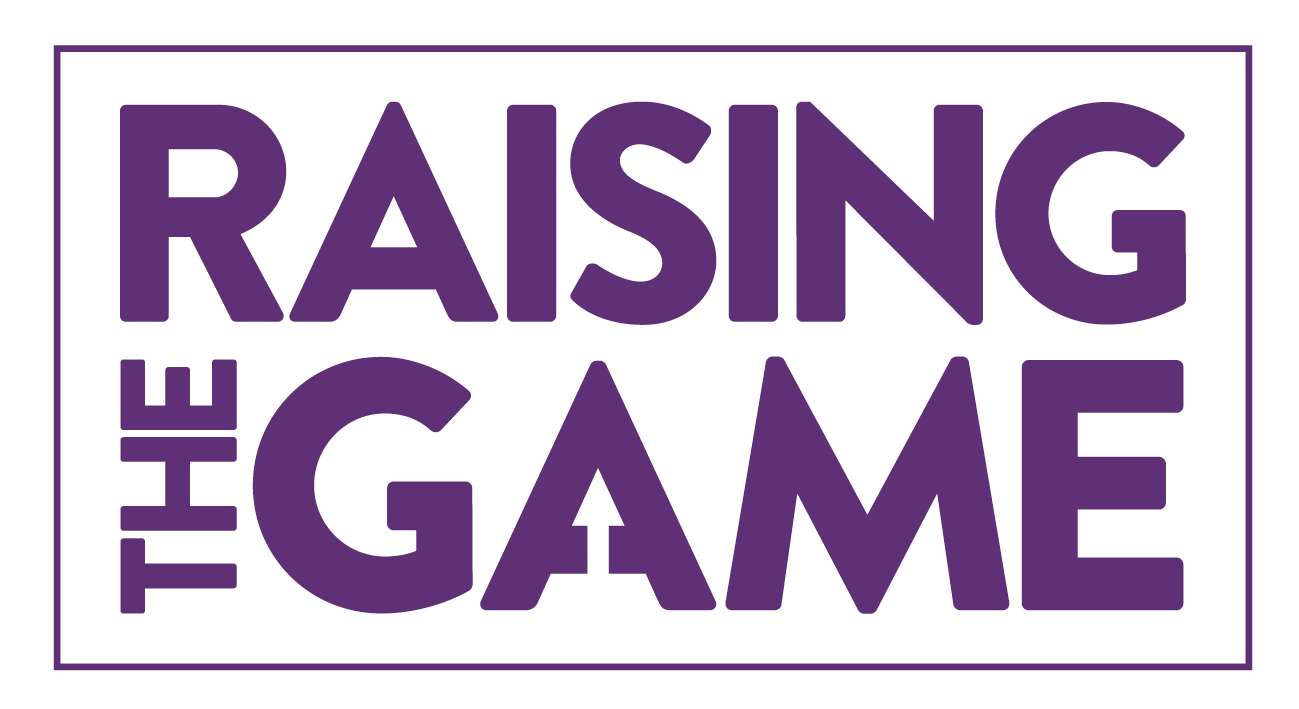 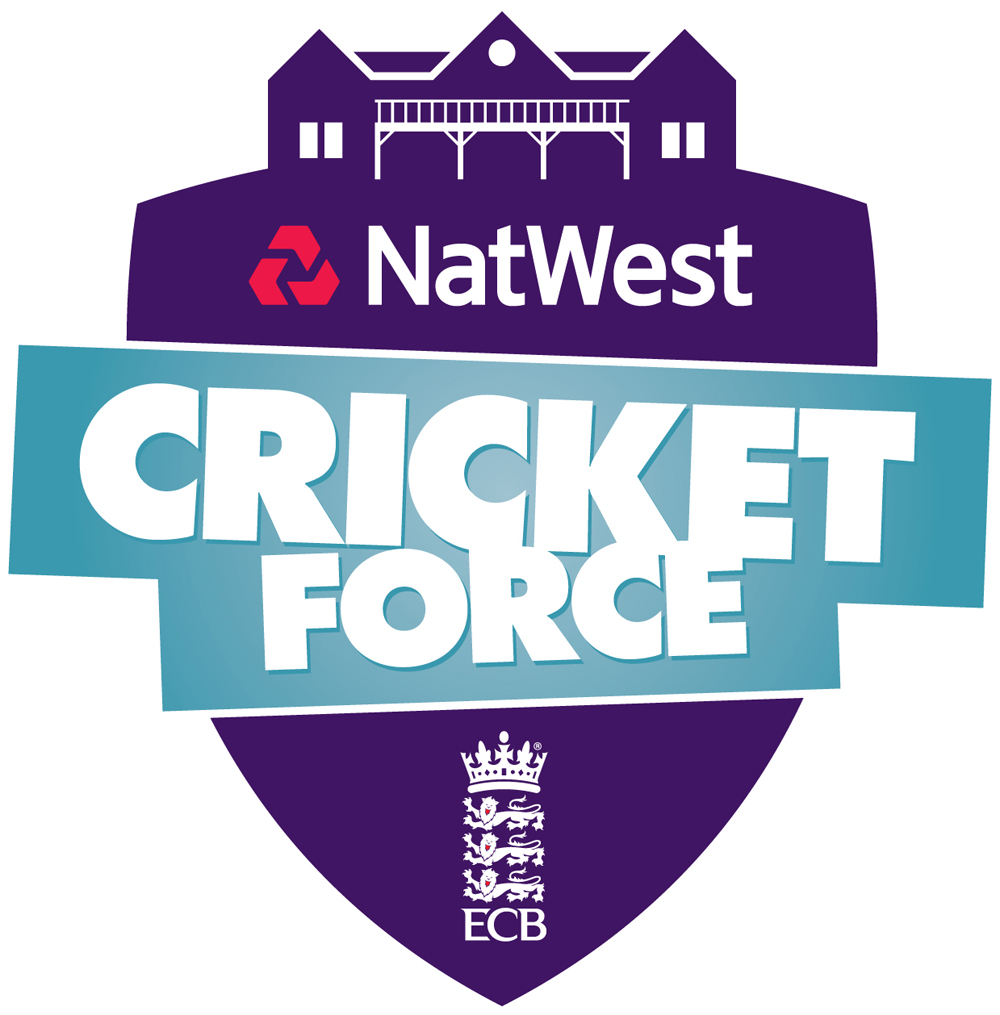 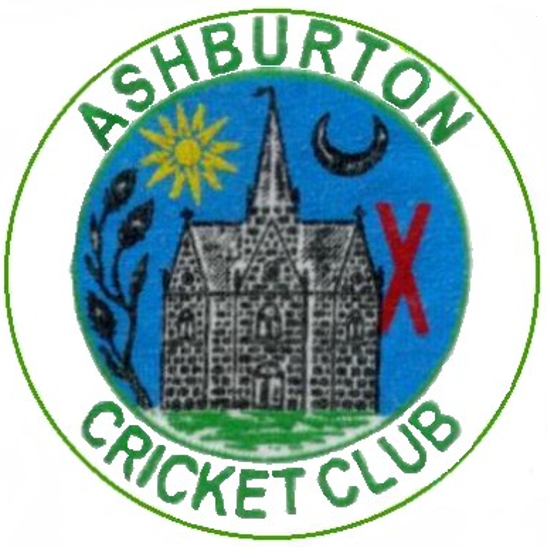 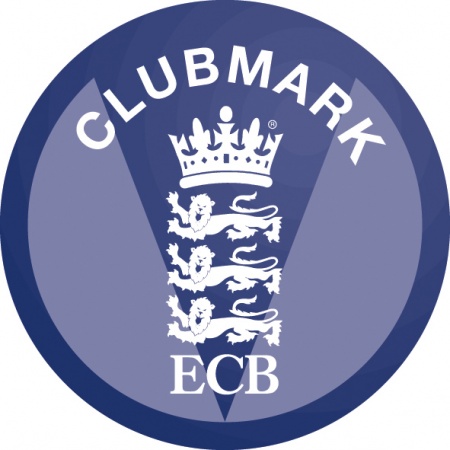 Code of Conduct for Young People & Parents (Colts Cricket) 2023Ashburton Cricket Club (ACC) is fully committed to safeguarding and promoting the wellbeing of all its members. ACC believes that it is important that members, coaches, administrators and parents, carers or guardians associated with the club should, at all times, show respect and understanding for the safety and welfare of others. Therefore, members are encouraged to be open at all times and to share any concerns or complaints that they may have about any aspect of the club with ACC.As a member of ACC all players and parents are expected to abide by the following junior code of conduct:All members must play within the rules and respect officials and their decisions.All members must respect the rights, dignity and worth of all participants regardless of gender, ability, cultural background, or religion.Members should keep to agreed timings for training and competitions or inform their coach or team manager if they are going to be late.Members must wear suitable kit – for training and match sessions, as agreed with the coach/team manager. (Including, but not limited to; appropriate footwear (trainers), shorts or tracksuit bottoms, tops and sweaters, caps, approved helmets and standard cricket protective gear. Members should demonstrate a positive attitude towards all aspects of the game.Members should demonstrate that he/she is a team player by supporting and encouraging fellow players.Members should use appropriate language and avoid any foul or abusive language or spit saliva on or off the field.Not intimidate or deliberately distract opponents verbally or by acts of gamesmanship or aggressive behaviour.Listen to and take notice of guidance and instructions given by coaches and managers.Take no unnecessary risks, which might compromise your safety and the safety of others.Ensure that no damage is made to any facilities / changing rooms / nets etc. if any accidental damage occurs you must inform the coach / manager immediately.Accept victory and defeat with grace and dignity.All players under the age of 18 must wear a helmet at all times when batting and when standing up to the stumps as a wicket keeper. Junior members are not allowed to smoke, consume alcohol or drugs of any kind on the club premises or whilst representing the club.All members will ensure they play within the ‘spirit of cricket’ and not bring the club’s name into disrepute. 